Ordering/Receiving Cheat Sheet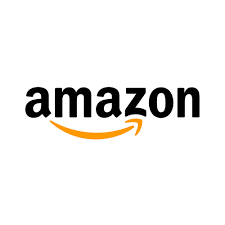 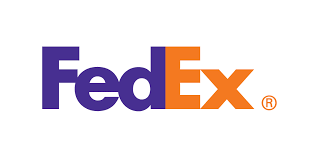 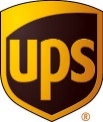 Check list:All orders should be sent to 1280 Santa Anita Court, Suite 130, Woodland CA, 95776, unless Greengate, Cesar Chavez, and Alyce Norman are receiving their own orders.They should be addressed to your department and not an individual.Please add the PO#.If items are large and will need SOS to assemble and deliver, please have a work order submitted prior to the arrival of the item and if available include ETA.Palletize items  - we don’t have a loading dock so please indicate lift gate is needed.It is the responsibility of the person who ordered the items to contact vendor regarding a partially completed order.Asset tags are needed for items over $500.00, technician will adhere asset tag on equipment prior to delivery.Once orders are received the warehouse & inventory technician (W & I Tech) will receive items and match packing slip with items received, match PO to items received and will indicate if it’s a partial or complete order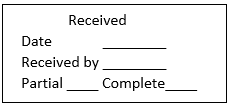 Warehouse & Inventory Control Technician will have 3-business days to deliver items to its corresponding program * Except for IT.If items are received by an individual off-site (for example, if I were to purchase an item at target), in addition to the individual purchasing the item(s), a second signature is needed to verify the item was received. This applies to everything purchased off site.Greengate, Cesar Chavez, and Alyce Norman:are responsible for receiving their own item(s).If items are delivered directly to the site, the receiving process needs to be followed by the person matching the packing slip with the PO (or whoever receives the item).If an item is ordered by an individual, another person needs to sign that the items were received.Please send all proper receiving documentation (packing slips, order forms, and PO) to the sos.warehouse@ycoe.org for the W & I tech to track completion of the order if not on an open-ended PO. If you have any question or concerns regarding an order or package that was received, please contact us at sos.warehouse@ycoe.org